Приказ № 22-П                                 по МКОУ «Ассабская СОШ им. Омарова С.Д.»                         от 06.04.2020г.«О переводе учебного процесса на дистанционное обучение»В целях предотвращения распространения новой коронавирусной инфекции  в Российской Федерации и обеспечения санитарно-эпидемиологического благополучия населения Российской Федерации, в связи с изменениями, внесенными в указ от 18.03.2020г. № 17 «О введении режима повышенной готовности» Главы Дагестана, а также руководствуясь новыми указами от 27.03.2020г. № 22 «О внесении изменений в указ Главы Республики Дагестан» и приказом Министерства образования о переходе школ на дистанционный режим обученияПРИКАЗЫВАЮ:Приостановить образовательный процесс в очной форме обучения с 6 апреля 2020г. по 30 апреля 2020г. и перейти на дистанционное обучение.Организовать образовательный процесс для учащихся 1-11 классов по имеющемуся расписанию учебных занятий в формате дистанционного обучения с использованием ТКС «Интернет» (РЭШ, вацап, Учи-ру и другие ресурсы).Учителям-предметникам:- в период карантина в группах школы размещать домашнее задания, при необходимости прикреплять электронные файлы (документы, презентации, ссылки) с объяснением нового материала.- своевременно осуществлять корректировку календарно-тематического планирования, рабочей программы с целью обеспечения освоения обучающимися образовательных программ полном объёме и представить лист корректировки;- в период приостановки образовательного процесса продолжить работу по темам самообразования.4. Заместителям директора по УВР Абдулаевой А.Р. и Магомедову М.М. внести необходимые изменения в расписание учебных занятий.5. Заместителям директора по УВР:- ежедневно осуществлять контроль организации дистанционного обучения учителями-предметниками;- осуществлять контроль за корректировкой календарно-тематического планирования рабочих программ педагогами школы.6. Деятельность педагогических работников в этот период времени осуществляется согласно педагогической нагрузке, плана работы школы на неделю.7. Учителя-предметники информируют в срок до 30.04.2020г. заместителей директора об освоении школьниками образовательных (учебных) программ в дистанционном режиме.8. Возложить на классных руководителей 1-11 классов ответственность за координацию и контроль работы учителей с учащимися класса в дистанционном режиме.9. В период дистанционного обучения при заполнении классных журналов в графе «Что пройдено на уроке» записывать темы учебных занятий в соответствии с календарно-тематическим планированием с пометкой «дистанционное обучение».10. Тему контрольной, практической и лабораторной работы записывать в журнал с пометкой «перенесено на…» (дату проведения укажем после).11. Отметку обучающимся за работу выставлять в графу журнала, соответствующую теме учебного занятия.12. С целью оповещения всех участников образовательного процесса о системе работы школы в период карантина разместить данный приказ на школьном сайте.13. Ответственность за прохождение программного материала возложить на заместителей директора по УВР Абдулаевой А.Р. и Магомедову М.М. 14. Техническим работникам перед началом учебного процесса в очной форме провести генеральную уборку с использованием дезинфицирующих средств.15. Контроль за исполнением приказа оставляю за собой.         МКОУ «Ассабская СОШ им. Омарова С.Д.»                          Шабанов Г.Р.Шамильский район Республика Дагестан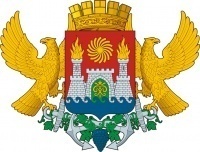 МУНИЦИПАЛЬНОЕ КАЗЕННОЕ ОБЩЕОБРАЗОВАТЕЛЬНОЕ УЧРЕЖДЕНИЕ«АССАБСКАЯ СРЕДНЯЯ ОБЩЕОБРАЗОВАТЕЛЬНАЯ ШКОЛА ИМЕНИ ОМАРОВА САИДА ДИБИРОВИЧА» ____________________________________________________________________________________________________________________________________________________________________________________________________________________________________________________________________________ Ул. Росут 22, село Ассаб Шамильского района Республики Дагестан, 368440, e-mail: assab.sosh@mail.ru 